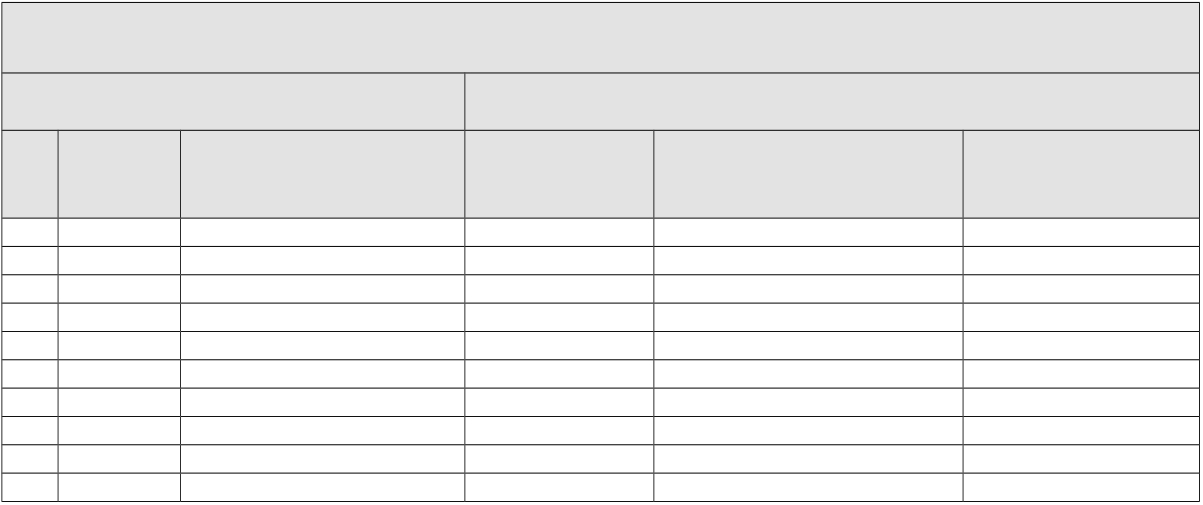 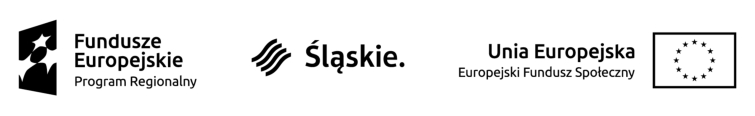 HARMONOGRAM SZKOLENIA„Adob(r)e kwalifikacje komputerowe” - Gr 10Nazwa Beneficjenta: PERFECT ENGLISH Małgorzata StoneNr projektu:	Tytuł projektu: „Adob(r)e kwalifikacje komputerowe”LP.DATA/TERMINMIEJSCE(dokładnyadres, nr sali )GODZINATYTUŁ/ RODZAJ REALIZOWANEGOWSPARCIAILOŚĆUCZESTNIKÓW1	22.09.18	Katowice, ul. Wita Stwosza 3, sala 10	9-14.00	Szkolenie Adobe Illustrator	122	23.09.18	Katowice, ul. Wita Stwosza 3, sala 10	9-14.00	Szkolenie Adobe Illustrator	123	30.09.18	Katowice, ul. W. Korfantego 2	9-14.00	Szkolenie Adobe Illustrator	124	6.10.18	Katowice, ul. W. Korfantego 2	9-14.00	Szkolenie Adobe Illustrator	125	7.10.18	Katowice, ul. W. Korfantego 2	9-14.00	Szkolenie Adobe Illustrator	126	14.10.18	Katowice, ul. W. Korfantego 2	9-14.00	Szkolenie Adobe Photoshop	127	20.10.18	Katowice, ul. W. Korfantego 2	9-14.00	Szkolenie Adobe Photoshop	128	21.10.18	Katowice, ul. W. Korfantego 2	9-14.00	Szkolenie Adobe Photoshop	129	26.10.18	Katowice, ul. W. Korfantego 2	19-19.45	Szkolenie Adobe Photoshop	1210	27.10.18	Katowice, ul. W. Korfantego 2	9-14.00	Szkolenie Adobe Photoshop	12